Centurion Instrument Screen Shots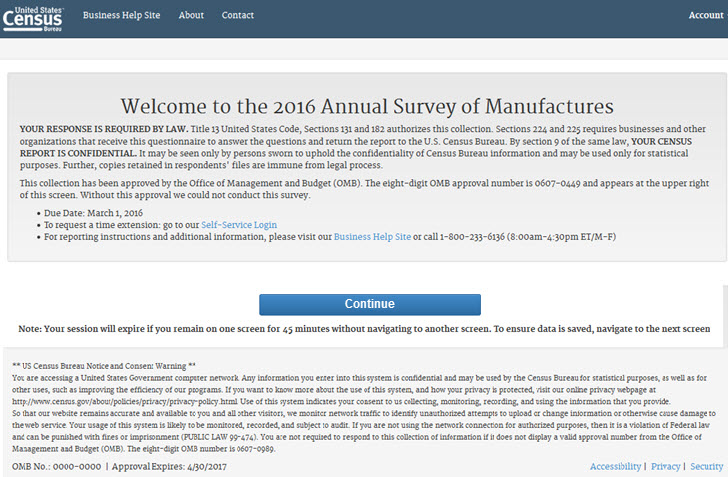 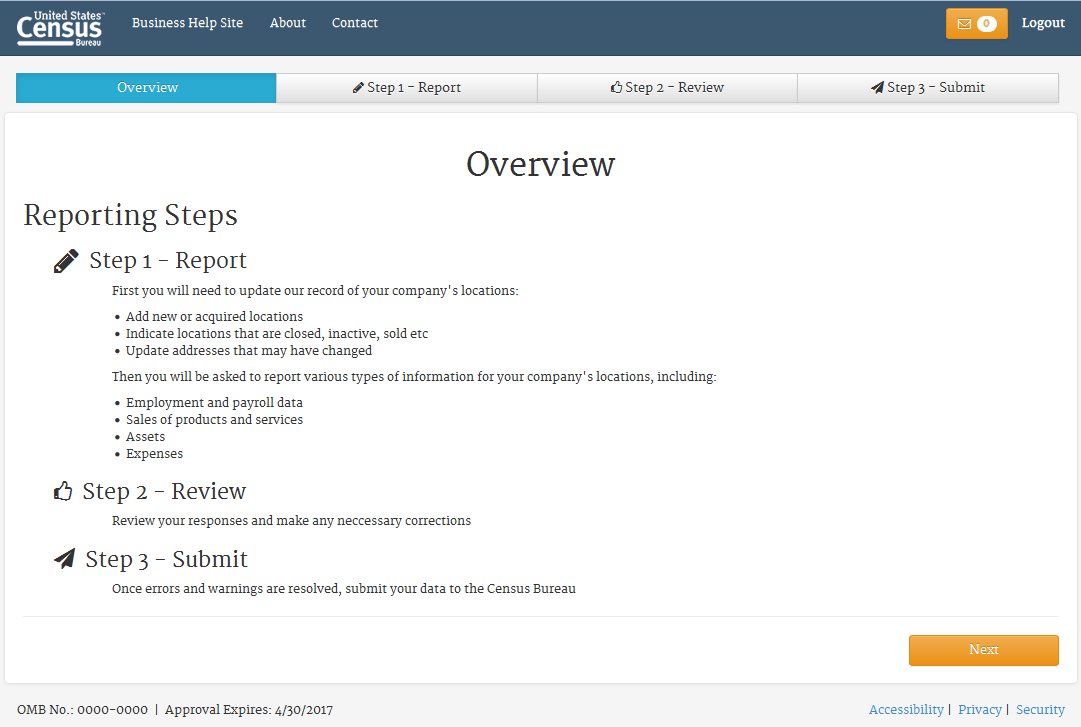 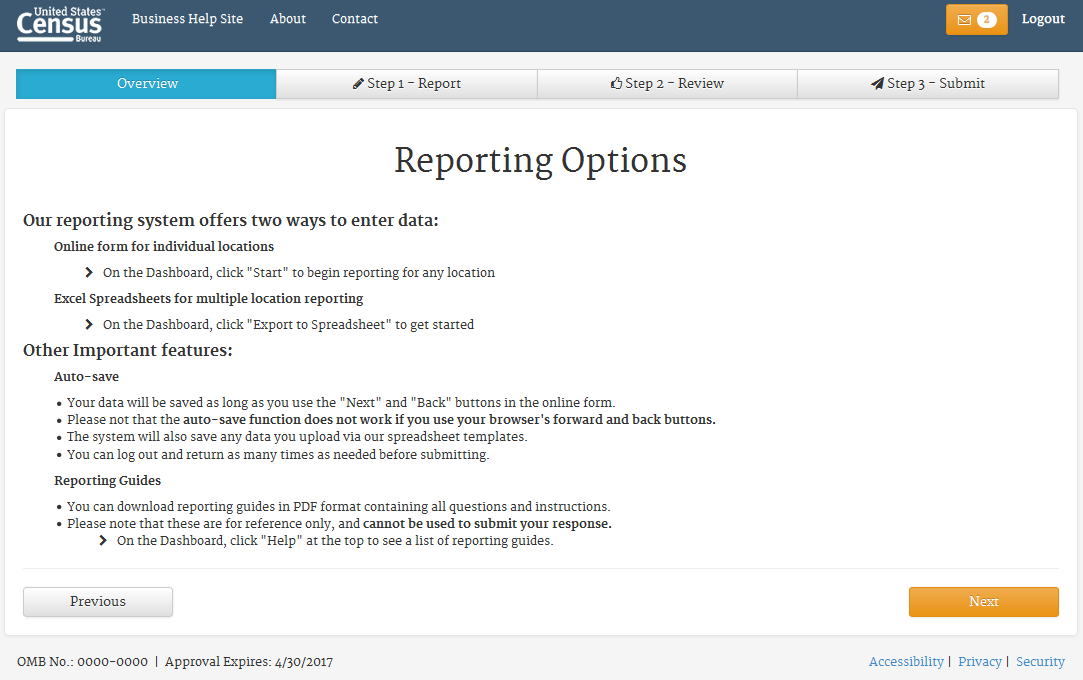 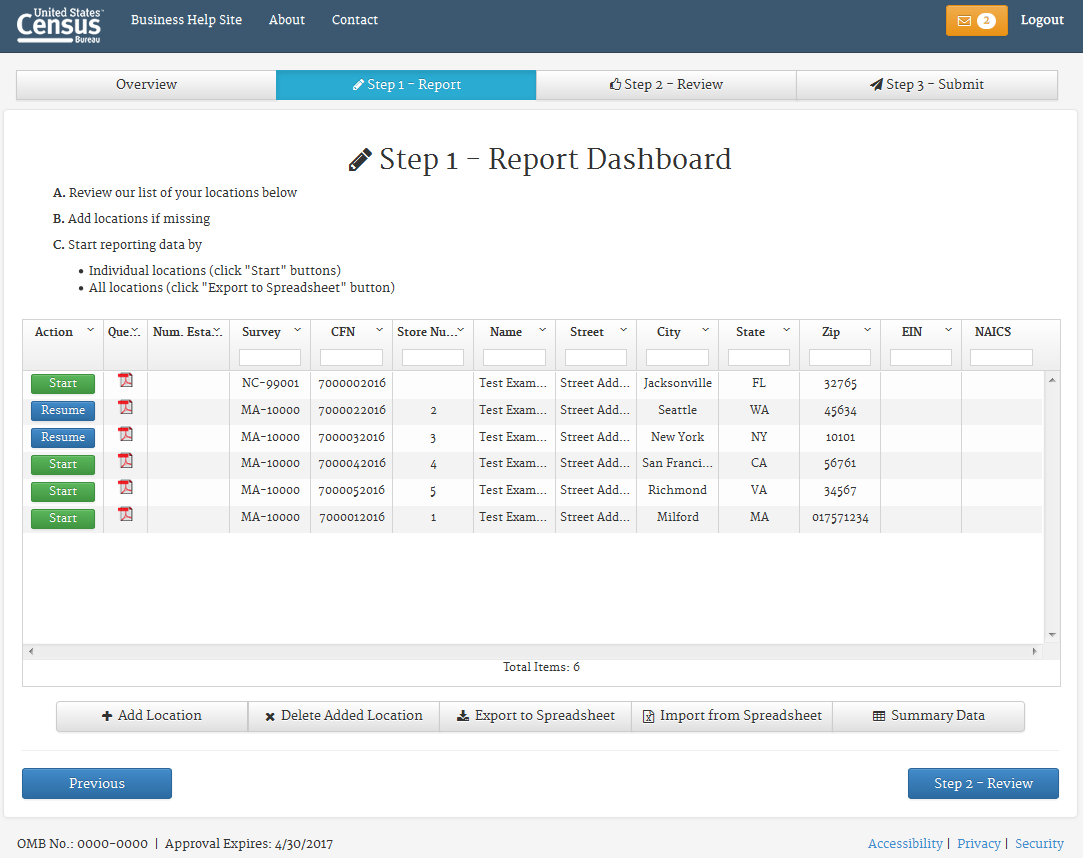 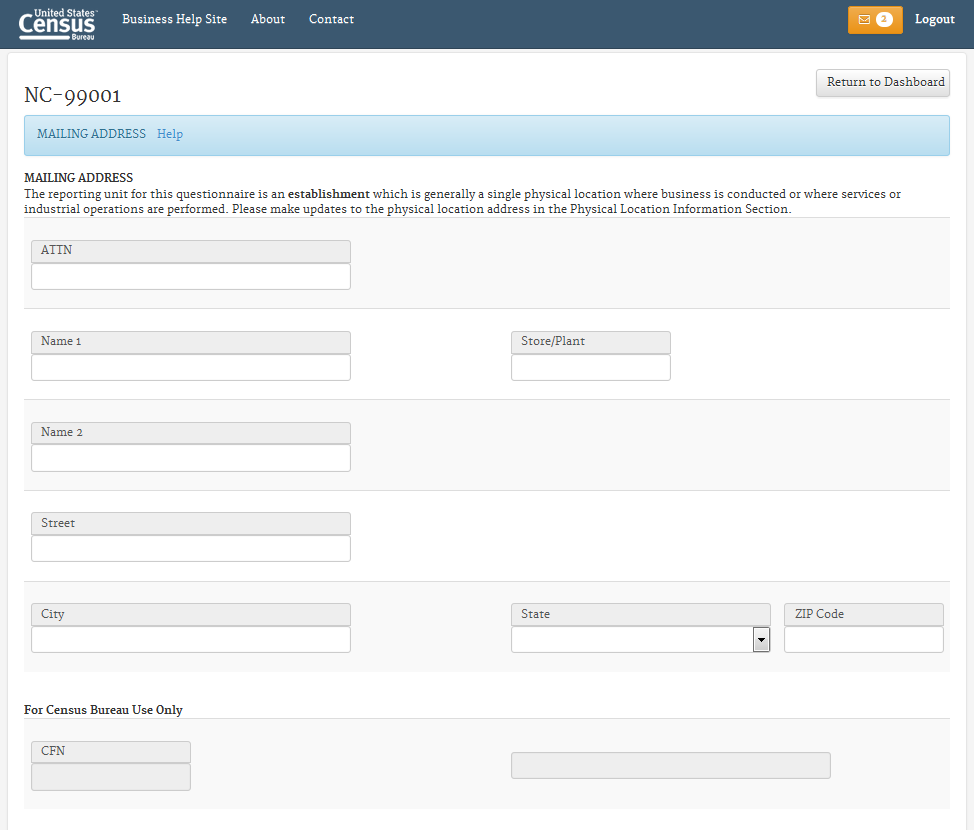 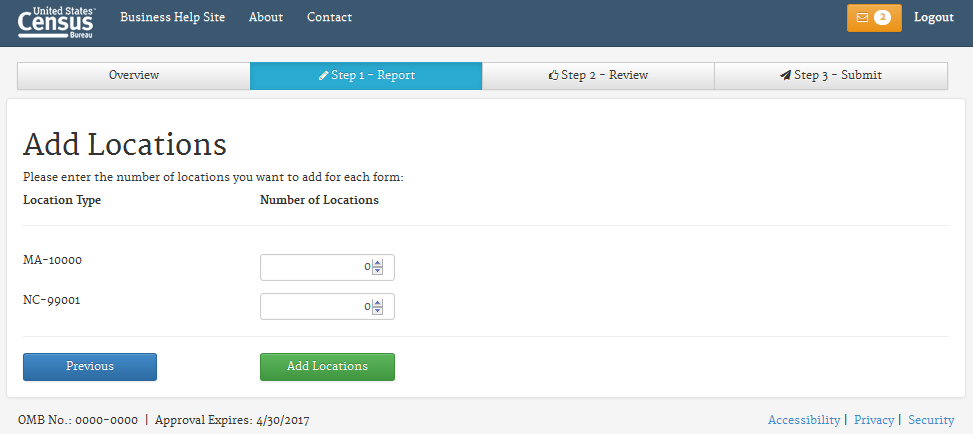 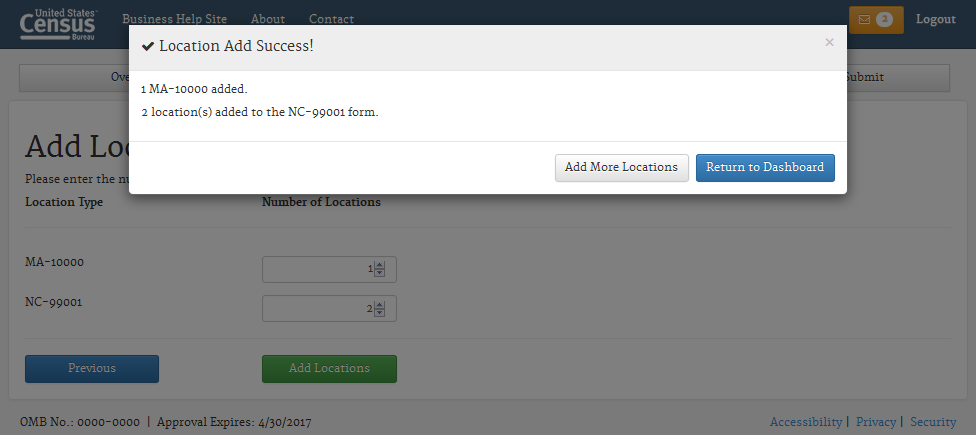 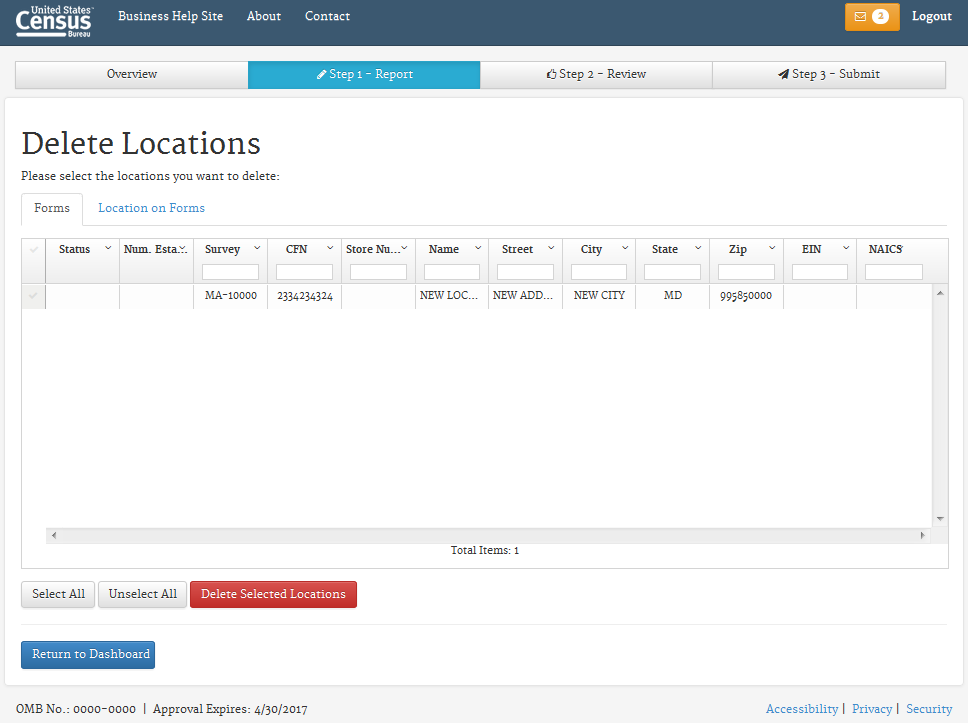 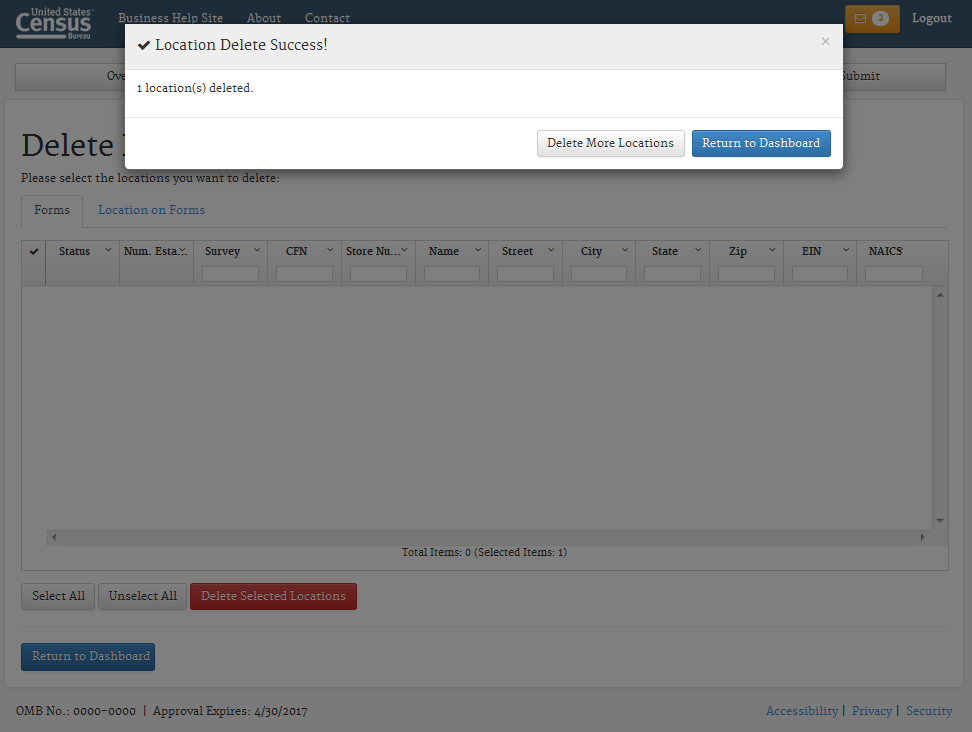 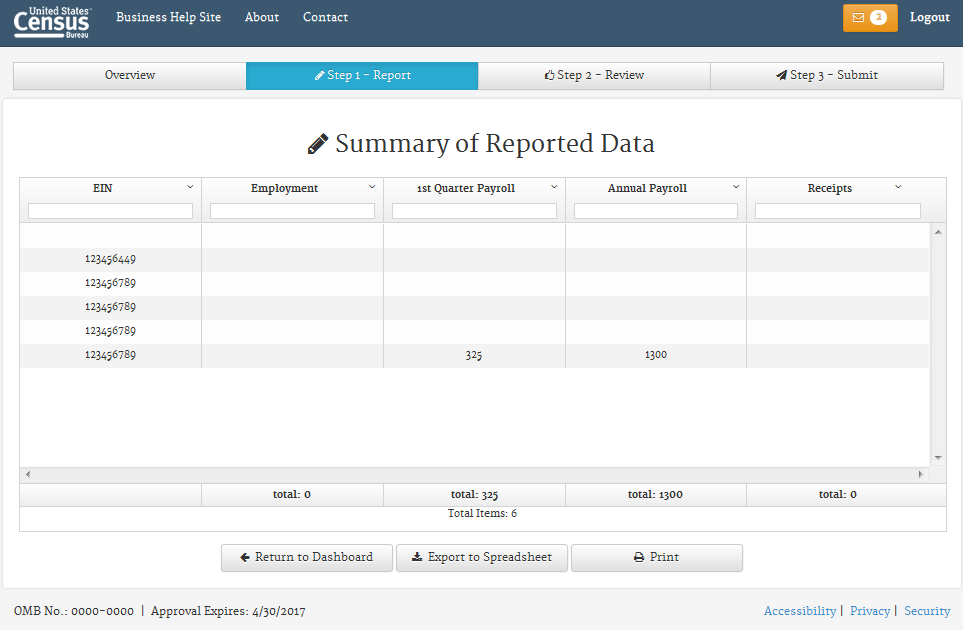 